Муниципальное бюджетное дошкольное образовательное учреждение Чановский детский сад № 4 Чановского района Новосибирской областиЛетнее развлечение «Паровозик из Ромашково»2 младшая группа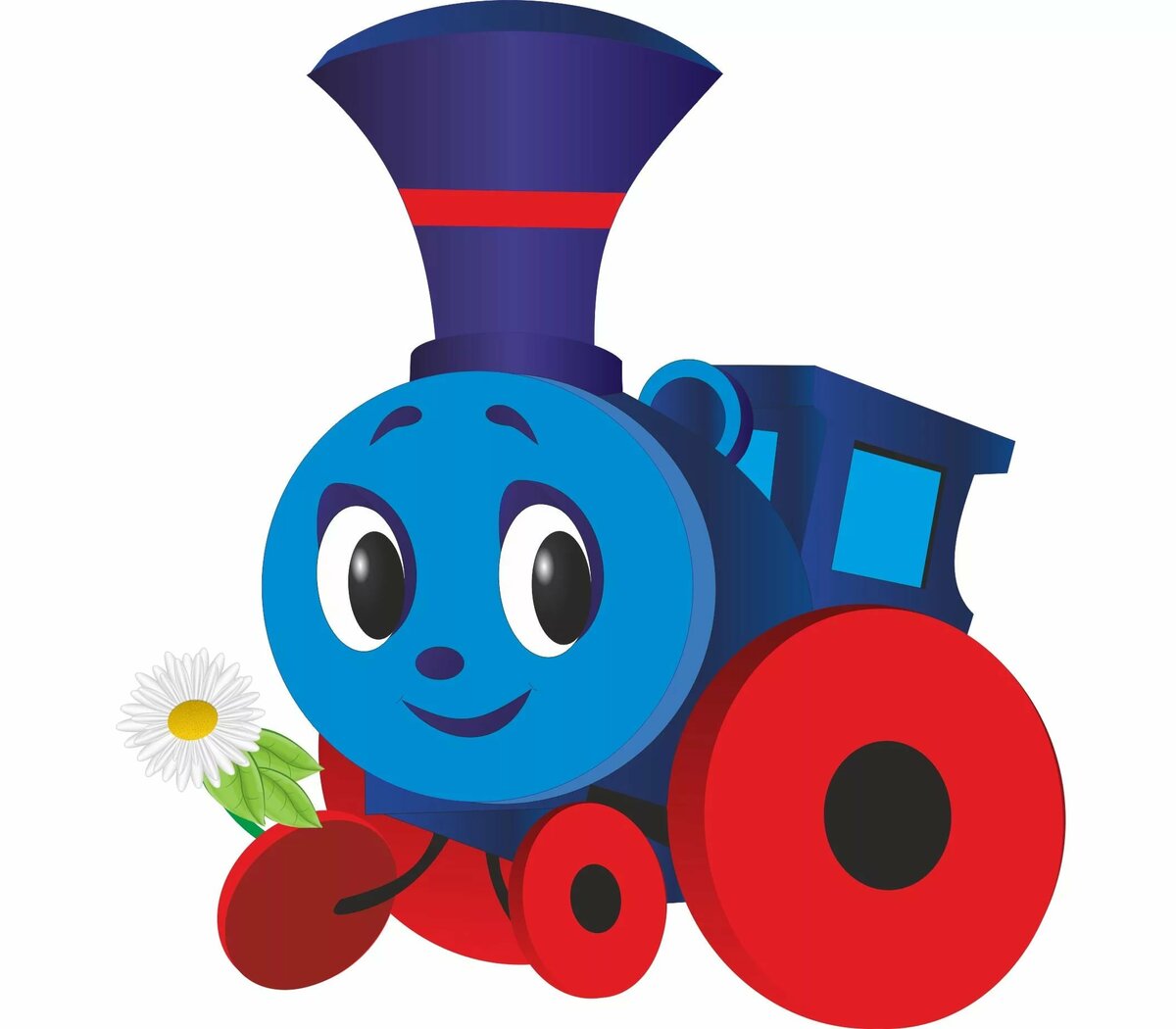 Подготовила и провела: Инструктор по физическому воспитанию Федорова Евгения Михайловна.2017 годЦельДостигнуть высокого уровня мотивации за счет собственной активности ребенка.Подобрать игровые  средства, активизирующие деятельность детей и повышающие ее результативность.Вызвать у детей эмоциональный отклик на игровое развлечение и желание участвовать в нем.Задачи Закрепить навыки детей в перешагивании, ходьбе, в беге в медленном темпе через игровые упражнения и подвижные игры.Ход праздникаВедущий: Ходит лето по садамХодит, улыбается,Точно в сказке, тут и тамВсе цвета меняются.Детки сейчас у нас на улице стоит теплое время года, лето. А летом светит яркое солнышко, и наши детки любят играть и веселиться. А ну, прислушаемся, кто-то к нам едет.(Под музыку въезжает паровозик)Ведущий: Паровозик - перевозик,Всех он возит, всех он возит.Паровозик: Чух - чух! - пыхчу,Пыхчу, ворчу -Стоять на месте не хочу!Садись скорее, прокачу!Ведущий: А куда мы поедем?Паровозик: Я отвезу вас солнышко встречать.Игра «Поезд»Воспитатель предлагает поиграть в «поезд»: «Я буду паровоз, а вы – вагончики». Дети встают в колонну друг за другом, держась за одежду впереди стоящего. «Поехали», говорит воспитатель, и все начинают двигаться, приговаривая: «чу-чу». Воспитатель ведёт поезд в одном направлении, затем в другом, потом замедляет ход, наконец, останавливается и говорит: «Остановка». Через некоторое время снова раздается гудок, поезд опять отправляется в путь.Паровозик: Первая остановка деревня Ромашково.Ведущий: А мы не опоздаем встретить солнышко?Паровозик: Нет не опоздаем. Посмотрите детки сколько здесь живет домашних птиц.Ведущий: Правда смотрите сколько птичек курочка, уточка, петушок, гуси. Дети, а давайте мы поиграем с вами в игру. Я буду вашей мамой курочкой, а вы мои детки цыплята. А это кот, который охотится на цыпляток.Игра «Курочка – хохлатка»Воспитатель изображает курицу, дети – цыплят. Один ребёнок (постарше) – кошка. Кошка садится на стул в сторонке. Курочка и цыплята ходят по комнате. Воспитатель говорит:Вышла курочка-хохлатка,С нею жёлтые цыплятки,Квохчет курочка: «Ко - ко,Не ходите далеко».Приближаясь к кошке, воспитатель говорит:На скамейке у дорожкиУлеглась и дремлет кошка…Кошка глазки открываетИ цыпляток догоняет.Кошка открывает глаза, мяукает и бежит за цыплятами, которые убегают в определенный угол комнаты – «дом», к курице-маме.Воспитатель (курица) защищает цыплят, разводя руки в стороны, и говорит при этом: «Уходи, кошка, не дам тебе цыпляток!»При повторении игры роль кошки поручается другому ребёнку.Паровозик: Чу-чу-чу, - спешу,Дел не счесть у паровозаДень и ночь кручу колеса.Остановка! Впереди ручеек!Ведущий: А мы не опоздаем?Паровозик: Но мы ведь должны увидеть, какой красивый ручеек. А как же нам через него перейти?Игра «Пройди через ручеек»Воспитатель чертит две линии (в помещении можно использовать шнур) и говорит детям, что это – река; затем кладет через неё доску (длиной 2-3 метра, шириной 25-30 см) – мостик и предлагает: «Поучимся ходить по мостику!» Наблюдая, чтобы дети шли только по доске, не наталкиваясь, друг на друга, воспитатель напоминает, что идти надо осторожно, чтобы не упасть в ручеёк. Дети проходят по доске в одну и в другую сторону 2-3 раза.Паровозик: Поехали! Детки быстрее дальше. Следующая остановка в лесу.Ведущий: А мы не опоздаем встретить солнышко?Паровозик: Но мы ведь должны собрать цветочки в лесу.Ведущий: Ой, детки посмотрите сколько цветочков. А давайте их соберем.Игра «Собери цветочки»Дети вместе с воспитателем накланяются и срывают цветочки (воображаемые, чтобы сорвать как можно больше и составить букет.Паровозик: Ту - ту я вас жду. Поехали дальше. Вот и доехали мы до станции "Солнышко".Ведущий: А где же солнышко? Солнышко выходи, деткам нашим посвети.(Ведущий показывает атрибут солнышка)Ведущий: Дети давайте поиграем с нашим солнышко.Игра «Солнышко и дождик»Дети присаживаются на корточки сзади стульев, расположенных на некотором расстоянии от края площадки или стены комнаты, и смотрят в «окошко» (в отверстие спинки стула). Воспитатель говорит: «На небе солнышко! Можно идти гулять!» Дети бегают по всей площадке. На сигнал: «Дождик! Скорей домой!» - бегут на свои места и присаживаются сзади стульев. Воспитатель снова говорит: «Солнышко! Идите гулять!», и игра повторяется.Паровозик: Детки, посмотрите, у меня для вас есть сюрприз.Паровозик угощает всех конфетами, чтобы дети быстрее подрастали, предлагает всем отправиться на прогулку.Методическая литература: https://www.maam.ru/detskijsad/parovozik-iz-romashkovo-zanjatie-po-fizicheskoi-kulдture-vo-vtoroi-mladshei-grupe.htmlГлазырина Л.Д. Физическая культура дошкольникам. Младший возраст: Пособие для педагогов дошк. Учреждений.-М.: Гуманит.изд.центр ВЛАДОС,1999.-272 с.Е.А. Лифиц «Развитие речи, движения и мелкой моторики» - М.: Айрис-пресс, 2010. (Дошкольное воспитание и развитие).Составитель М. Султанова. Серия «Полезные задания». Для детей 3-4 лет. Рабочая тетрадь, 2014.Н.Е. Власенко «300 подвижных игр для дошкольников»: практическое пособие. М.: Айрис-пресс, 2011.Энциклопедия развивалок. – М.: Эксмо, 2012.Развивающие занятия с детьми 3-4 лет/ Под ред. Парамоновой Л.А. - М.: ОЛМА Медия Групп, 2011. 